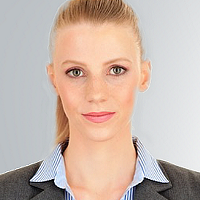 Anlagen:Anlage 1Anlage 2Anlage 3